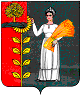 РОССИЙСКАЯ ФЕДЕРАЦИЯСОВЕТ ДЕПУТАТОВ СЕЛЬСКОГО ПОСЕЛЕНИЯПУШКИНСКИЙ СЕЛЬСОВЕТДобринского муниципального района Липецкой области27 cессия  VI созываР Е Ш Е Н И Е22.12.2022г.                                 с.Пушкино                                             № 101-рс                                  О внесении изменений в бюджет сельского поселения Пушкинский сельсовет Добринского муниципального района Липецкой области Российской Федерации на 2022 год и на плановый период 2023 и 2024 годовРассмотрев представленный администрацией сельского поселения проект решения о внесении изменений в бюджет сельского поселения Пушкинский сельсовет Добринского муниципального района Липецкой области Российской Федерации на 2022 и на плановый период 2023 и 2024 годов принятый решением сессии Совета депутатов сельского поселения Пушкинский сельсовет от 24.12.2021 №61-рс (в редакции с изменениями от 01.02.2022г. №68-рс), руководствуясь Положением «О бюджетном процессе сельского поселения Пушкинский сельсовет», Уставом сельского поселения Пушкинский сельсовет, учитывая решения постоянной комиссии по экономике, бюджету, муниципальной собственности и социальным вопросам и финансам, Совет депутатов сельского поселения Пушкинский сельсоветРЕШИЛ:1. Принять изменения в бюджет сельского поселения Пушкинский сельсовет Добринского муниципального района Липецкой области Российской Федерации на 2022 год и на плановый период 2023 и 2024 годов  принятый решением сессии Совета депутатов сельского поселения Пушкинский сельсовет от 24.12.2021 №61-рс (в редакции с изменениями от 01.02.2022г. №68-рс, 25.03.2022г. №72-рс, 27.05.2022г. №80-рс, №84-рс от 27.07.2022г., №86-рс от 19.10.2022г.) (прилагается).2. Направить указанный нормативный правовой акт главе сельского поселения для подписания и официального обнародования.3. Настоящее решение вступает в силу со дня его официального обнародования.Председатель Совета депутатов сельского поселения Пушкинский сельсовет                                                         Л.В. АлександринаПриняты решением Совета депутатов сельского поселения Пушкинский сельсовет№101-рс от 22.12.2022г.ИЗМЕНЕНИЯв бюджет сельского поселения Пушкинский сельсовет Добринскогомуниципального района Липецкой области Российской Федерации на 2022 год и плановый период 2023 и 2024 годов, принятый решением сессии Совета депутатов сельского поселения Пушкинский сельсовет от 24.12.2021 №61-рс (в редакции с изменениями от 01.02.2022г. №68-рс, от 25.03.2022г. №72-рс, от 27.05.2022г. №80-рс, от 27.07.2022г. №84-рс, от 19.10.2022г. №86-рс)В статье 1:Пункт 3 изложить в следующей редакции: дефицит бюджета в сумме 604 370,00 рублей.4) Приложения  1,5,6,7,9  изложить в новой редакции:Глава администрации сельскогопоселения Пушкинский сельсовет                                         Н.Г. Демихова                            Приложение № 1                                                                                                                                                к  бюджету  сельского поселения                                                                           Пушкинский  сельсовет Добринского                                                                            муниципального района Липецкой области                                                                            Российской Федерации на 2022 год и                                                                             плановый период 2023 и 2024 годовИСТОЧНИКИ ФИНАНСИРОВАНИЯ ДЕФИЦИТАБЮДЖЕТА СЕЛЬСКОГО ПОСЕЛЕНИЯ НА 2022 ГОД И НА ПЛАНОВЫЙ ПЕРИОД 2023 и 2024 годовПриложение № 5                                                                                                                                    к  бюджету  сельского поселенияПушкинский сельсовет Добринского муниципального района Липецкой областиРоссийской Федерации на 2022 годи плановый период 2023 и 2024 годовРаспределение бюджетных ассигнований сельского поселенияпо разделам и подразделам классификации расходов бюджетов Российской Федерации  на 2022 год и на плановый период 2023 и 2024 годов                                                                                                                                                            руб. Приложение №6к  бюджету  сельского поселенияПушкинский сельсовет Добринского муниципального района Липецкой областиРоссийской Федерации на 2022 годи плановый период 2023 и 2024 годовВЕДОМСТВЕННАЯ СТРУКТУРАрасходов бюджета сельского поселения на 2022 год и на плановый период 2023 и 2024 годовруб.Приложение № 7                      к бюджету сельского поселенияПушкинский сельсовет Добринского муниципального района Липецкой областиРоссийской Федерации на 2022 годи плановый период 2023 и 2024 годовРаспределение  расходов бюджета сельского поселения  по разделам, подразделам, целевым статьям (муниципальным программам и непрограммным направлениям деятельности), группам видов расходов классификации расходов бюджетов Российской Федерации на  2022 год и  на плановый период 2023 и 2024 годов                                                                                                                                                                                          руб.Приложение № 9                                                                           к  бюджету  сельского поселения                                                                           Пушкинский сельсовет Добринского                                                                            муниципального района Липецкой области                                                                            Российской Федерации на 2022 год и                                                                             плановый период 2023 и 2024 годовПрограмма муниципальных внутренних заимствований сельского поселения на 2022 год и на плановый период 2023 и 2024 годов  (руб.)Наименование групп, подгрупп, статей, подстатей, элементов, кодов, экономической классификации источников внутреннего финансирования дефицита бюджетаКод администратораКод бюджетной классификации2022год2023 год2024 годПривлечение кредитов из других бюджетов бюджетной системы Российской Федерации бюджетами сельских поселений в валюте Российской Федерации91401 03 01 00 10 0000 710472 000,000,000,00Погашение бюджетами сельских поселений кредитов из  других бюджетов бюджетной системы Российской Федерации в валюте Российской Федерации91401 03 01 00 10 0000 810-400 000,000,000,00Изменение остатков на счетах по учету средств бюджета сельского поселения91401 05 00 00 10 0000 000532 370,000,000,00ИТОГО:604 370,000,000,00НаименованиеРазделПодраздел 2022 год2023 год 2024 годВсего13 018 734,766 178 410,326 236 759,80Общегосударственные вопросы01003 188 615,792821682,322 821 682,80Функционирование высшего должностного  лица субъекта Российской Федерации и муниципального образования01021 057 872,00872 439,00872 439,00Функционирование Правительства Российской Федерации, высших исполнительных органов государственной власти субъектов Российской Федерации, местных администраций 01041 823 138,001 807 826,001 808 826,00Обеспечение деятельности финансовых, налоговых и таможенных органов и органов финансового(финансово-бюджетного) надзора0106129 025,00115 470,00115 470,00Другие общегосударственные вопросы0113178 580,7925 947,3224 947,80Национальная оборона020098 100,0094 900,0098 500,00Мобилизационная  и вневойсковая подготовка020398 100,0094 900,0098 500,00Национальная экономика0400683 003,00Дорожное хозяйство (дорожные фонды)0409683 003,00Жилищно-коммунальное хозяйство05001 251 990,97681 761,00576 510,00Жилищное хозяйство050137 916,97Благоустройство05031 214 074,00681 761,00576 510,00Культура, кинематография08007 796 525,002 420 067,002 420 067,00Культура08017 796 525,002 420 067,002 420 067,00Обслуживание государственного и муниципального долга1300500,00Обслуживание государственного внутреннего и муниципального долга1301500,00Условно утвержденные расходы160 000,00320 000,00Условно утвержденные расходы160 000,00320 000,00НаименованиеГлавныйраспорядительРазделПодразделЦелевая статьяВид расходов 2022 год 2023 год2024 годАдминистрация сельского поселения Пушкинский сельсовет Добринского муниципального района Липецкой области Российской Федерации, всего91413 018 734,766 178 410,326 236 759,80Общегосударственные вопросы914013 188 615,792 821 682,322 821 682,80Функционирование высшего должностного лица субъекта Российской Федерации и муниципального образования91401021 057 872,00872 439,00872 439,00Непрограммные расходы бюджета сельского поселения914010299 0 00 000001 057 872,00872 439,00872 439,00Обеспечение деятельности органов  местного самоуправления сельского поселения914010299 1 00 000001 057 872,00872 439,00872 439,00Обеспечение деятельности главы местной администрации (исполнительно-распорядительного органа муниципального образования)  914010299 1 00 000501 057 872,00872 439,00872 439,00Расходы на выплаты персоналу в целях обеспечения выполнения функций государственными (муниципальными) органами, казенными учреждениями, органами управления государственными внебюджетными фондами914010299 1 00 000501001 057 872,00872 439,00872 439,00Функционирование Правительства Российской Федерации, высших исполнительных органов государственной власти субъектов Российской Федерации, местных администраций 91401041 823 138,001 807 826,001 808 826,00Непрограммные расходы бюджета  сельского поселения914010499 0 00 000001 823 138,001 807 826,001 808 826,00Иные непрограммные мероприятия914010499 9 00 000001 823 138,001 807 826,001 808 826,00Расходы на выплаты по оплате труда работников органов местного самоуправления914010499 9 00 001101 352 870,001 582 934,001 582 934,00Расходы на выплаты персоналу в целях обеспечения выполнения функций государственными (муниципальными) органами, казенными учреждениями, органами управления государственными внебюджетными фондами914010499 9 00 001101001 352 870,001 582 934,001 582 934,00Расходы на обеспечение функций органов местного самоуправления (за исключением расходов на выплаты по оплате труда работников указанных органов)914010499 9 00 00120470 268,00224 892,00225 892,00Закупка товаров, работ и услуг для обеспечения государственных (муниципальных) нужд914010499 9 00 00120200442 699,00118 615,00119 615,00Иные бюджетные ассигнования914010499 9 00 0012080027 569,00106 277,00106 277,00Обеспечение деятельности финансовых, налоговых и таможенных органов и органов финансового(финансово-бюджетного) надзора9140106129 025,00115 470,00115 470,00Непрограммные расходы бюджета сельского поселения914010699 0 00 00000129 025,00115 470,00115 470,00Иные непрограммные мероприятия 914010699 9 00 00000129 025,00115 470,00115 470,00Межбюджетные трансферты бюджету муниципального района из бюджета  сельского поселения на осуществление части полномочий по решению вопросов местного значения в соответствии с заключенным соглашением 914010699 9 00 00130129 025,00115 470,00115 470,00Межбюджетные трансферты914010699 9 00 00130500129 025,00115 470,00115 470,00Другие общегосударственные вопросы9140113178 580,7925 947,3224 947,80Муниципальная программа сельского поселения «Устойчивое развитие территории сельского поселения Пушкинский сельсовет на 2019-2025 годы»914011301 0 00 00000174 580,7921 947,3220 947,80Подпрограмма «Обеспечение реализации муниципальной политики на территории сельского поселения Пушкинский сельсовет»914011301 4 00 00000174 580,7921 947,3220 947,80Основное мероприятие «Приобретение услуг по сопровождению сетевого программного обеспечения по электронному ведению похозяйственного учета»914011301 4 02 0000016 105,7915 947,3215 947,80Приобретение программного обеспечения 914011301 4 02 S679016 105,7915 947,3215 947,80Закупка товаров, работ и услуг для обеспечения государственных (муниципальных) нужд914011301 4 02 S679020016 105,7915 947,3215 947,80Основное мероприятие «Ежегодные членские взносы» 914011301 4 03 000006 000,006 000,005 000,00Расходы на оплату членских взносов в Ассоциацию «Совета муниципальных образований»91401 1301 4 03 200806 000,006 000,005 000,00Иные бюджетные ассигнования91401 1301 4 03 200808006 000,006 000,005 000,00Основное мероприятие «Прочие мероприятия сельского поселения»914011301 4 08 00000152 475,00Реализация направления расходов основного мероприятия «Прочие мероприятия сельского поселения»914011301 4 08 99999152 475,00Закупка товаров, работ и услуг для обеспечения государственных (муниципальных) нужд914011301 4 08 99999200152 475,00Непрограммные расходы бюджета сельского поселения914011399 0 00 000004 000,004 000,004 000,00Иные непрограммные мероприятия914011399 9 00 000004 000,004 000,004 000,00Межбюджетные трансферты бюджету муниципального района на осуществление полномочий в части закупок товаров, работ, услуг конкурентными способами определения поставщиков (подрядчиков, исполнителей) в соответствии с заключенным соглашением914011399 9 00 071004 000,004 000,004 000,00 Межбюджетные трансферты914011399 9 00 071005004 000,004 000,004 000,00Национальная оборона9140298 100,0094 900,0098 500,00Мобилизационная  и вневойсковая подготовка914020398 100,0094 900,0098 500,00Непрограммные расходы бюджета  сельского поселения914020399 0 00 0000098 100,0094 900,0098 500,00Иные непрограммные мероприятия914020399 9 00 0000098 100,0094 900,0098 500,00Осуществление первичного воинского учета на территориях, где отсутствуют военные комиссариаты914020399 9 00 5118098 100,0094 900,0098 500,00Расходы на выплаты персоналу в целях обеспечения выполнения функций государственными (муниципальными) органами, казенными учреждениями, органами управления государственными внебюджетными фондами914020399 9 00 5118010090 500,0086 400,0090 000,00Закупка товаров, работ и услуг для обеспечения государственных (муниципальных) нужд914020399 9 00 511802007 600,008 500,008 500,00Национальная экономика91404683 003,00Дорожное хозяйство (дорожные фонды)9140409683 003,00Муниципальная программа сельского поселения «Устойчивое развитие территории сельского поселения Пушкинский сельсовет на 2019-2025 годы»914040901 0 00 00000683 003,00Подпрограмма «Обеспечение населения качественной, развитой инфраструктурой и повышения уровня благоустройства территории сельского поселения Пушкинский сельсовет»914040901 1 00 00000683 003,00Основное мероприятие «Содержание инженерной  инфраструктуры сельского поселения»914040901 1 01 00000683 003,00Расходы на содержание дорог914040901 1 01 41100683 003,00Закупка товаров, работ и услуг для обеспечения государственных (муниципальных) нужд914040901 1 01 41100200683 003,00Жилищно-коммунальное хозяйство914051 251 990,97681 761,00576 510,00Жилищное хозяйство913050137 916,97Муниципальная программа сельского поселения «Устойчивое развитие территории сельского поселения Пушкинский сельсовет на 2019-2025 годы»914050101 0 00 0000037 916,97Подпрограмма «Обеспечение населения качественной, развитой инфраструктурой и повышения уровня благоустройства территории сельского поселения Пушкинский сельсовет»914050101 1 00 0000037 916,97Основное мероприятие «Содержание муниципального жилищного фонда»914050101 1 04 0000037 916,97Взносы на капремонт многоквартирных домов914050101 1 04 4120037 916,97Закупка товаров, работ и услуг для обеспечения государственных (муниципальных) нужд914050101 1 04 4120020037 916,97Благоустройство91405031 214 074,00681 761,00576 510,00Муниципальная программа сельского поселения «Устойчивое развитие территории сельского поселения Пушкинский сельсовет на 2019-2025 годы»914050301 0 00 000001 214 074,00681 761,00576 510,00Подпрограмма «Обеспечение населения качественной, развитой инфраструктурой и повышения уровня благоустройства территории сельского поселения Пушкинский сельсовет»914050301 1 00 000001 214 074,00681 761,00576 510,00Основное мероприятие «Текущие расходы на содержание, реконструкцию и поддержание в рабочем состоянии системы уличного освещения сельского поселения»914050301 1 02 00000891 796,00681 761,00576 510,00Расходы на уличное освещение914050301 1 02 20010891 796,00681 761,00576 510,00Закупка товаров, работ и услуг для обеспечения государственных (муниципальных) нужд914050301 1 02 2001020091 796,00681 761,00576 510,00Основное мероприятие «Прочие мероприятия по благоустройству сельского поселения»  914050301 1 03 00000322 278,00Реализация направления расходов основного мероприятия «Прочие мероприятия по благоустройству сельского поселения»914050301 1 03 99999322 278,00Закупка товаров, работ и услуг для обеспечения государственных (муниципальных) нужд914050301 1 03 99999200322 278,00Культура,  кинематография 914087 796 525,002 420 067,002 420 067,00Культура91408017 796 525,002 420 067,002 420 067,00Муниципальная программа сельского поселения «Устойчивое развитие территории сельского поселения Пушкинский сельсовет на 2019-2025 годы»914080101 0 00 000007 796 525,002 420 067,002 420 067,00Подпрограмма «Развитие социальной сферы на территории сельского поселения Пушкинский сельсовет»914080101 2 00 000007 796 525,002 420 067,002 420 067,00Основное мероприятие «Создание условий и проведение мероприятий, направленных на развитие культуры сельского поселения»914080101 2 02 000002 460 765,002 420 067,002 420 067,00Межбюджетные трансферты бюджету муниципального района на осуществление полномочий в части создания условий для организации досуга и обеспечения жителей поселений услугами организаций культуры в соответствии с заключенным соглашением914080101 2 02 091002 460 765,002 420 067,002 420 067,00Межбюджетные трансферты914080101 2 02 091005002 460 765,002 420 067,002 420 067,00Основное мероприятие «Ремонт Дома Культуры в с. Пушкино»914080101 2 05 000005 335 760,00Расходы на ремонт  Дома Культуры в с. Пушкино914080101 2 05 204005 335 760,00Закупка товаров, работ и услуг для  обеспечения государственных (муниципальных) нужд914080101 2 05 204002005 335 760,00Обслуживание государственного (муниципального) долга91413500,00Обслуживание государственного (муниципального) внутреннего долга9141301 500,00Муниципальная программа сельского поселения «Устойчивое развитие территории сельского поселения Пушкинский сельсовет на 2019-2025 годы»914130101 0 00 00000 500,00Подпрограмма «Обеспечение реализации муниципальной политики на территории сельского поселения Пушкинский сельсовет»914130101 4 00 00000 500,00Основное мероприятие «Обслуживание муниципального долга»914130101 4 06 00000 500,00Расходы на обслуживание муниципального долга914130101 4 06 20090 500,00Обслуживание государственного (муниципального) долга914130101 4 06 20090700 500,00Условно утвержденные расходы160 000,00320 000,00Условно утвержденные расходы160 000,00320 000,00Непрограммные расходы бюджета сельского поселения160 000,00320 000,00Иные непрограммные мероприятия 160 000,00320 000,00Условно утвержденные расходы160 000,00320 000,00Иные бюджетные ассигнования 160 000,00320 000,00НаименованиеРазделПодразделЦелевая статьяВид расходов 2022 год 2023 год2024 годАдминистрация сельского поселения Пушкинский сельсовет Добринского муниципального района Липецкой области Российской Федерации, всего13 018 734,766 178 410,326 236 759,80Общегосударственные вопросы013 188 615,792 821 682,322 821 682,80Функционирование высшего должностного лица субъекта Российской Федерации и муниципального образования01021 057 872,00872 439,00872 439,00Непрограммные расходы бюджета сельского поселения010299 0 00 000001 057 872,00872 439,00872 439,00Обеспечение деятельности органов  местного самоуправления сельского поселения010299 1 00 000001 057 872,00872 439,00872 439,00Обеспечение деятельности главы местной администрации (исполнительно-распорядительного органа муниципального образования)  010299 1 00 000501 057 872,00872 439,00872 439,00Расходы на выплаты персоналу в целях обеспечения выполнения функций государственными (муниципальными) органами, казенными учреждениями, органами управления государственными внебюджетными фондами010299 1 00 000501001 057 872,00872 439,00872 439,00Функционирование Правительства Российской Федерации, высших исполнительных органов государственной власти субъектов Российской Федерации, местных администраций 01041 823 138,001 807 826,001 808 826,00Непрограммные расходы бюджета  сельского поселения010499 0 00 000001 823 138,001 807 826,001 808 826,00Иные непрограммные мероприятия010499 9 00 000001 823 138,001 807 826,001 808 826,00Расходы на выплаты по оплате труда работников органов местного самоуправления010499 9 00 001101 352 870,001 582 934,001 582 934,00Расходы на выплаты персоналу в целях обеспечения выполнения функций государственными (муниципальными) органами, казенными учреждениями, органами управления государственными внебюджетными фондами010499 9 00 001101001 352 870,001 582 934,001 582 934,00Расходы на обеспечение функций органов местного самоуправления (за исключением расходов на выплаты по оплате труда работников указанных органов)010499 9 00 00120470 268,00224 892,00225 892,00Закупка товаров, работ и услуг для обеспечения государственных (муниципальных) нужд010499 9 00 00120200442 699,00118 615,00119 615,00Иные бюджетные ассигнования010499 9 00 0012080027 569,00106 277,00106 277,00Обеспечение деятельности финансовых, налоговых и таможенных органов и органов финансового(финансово-бюджетного) надзора0106129 025,00115 470,00115 470,00Непрограммные расходы бюджета сельского поселения010699 0 00 00000129 025,00115 470,00115 470,00Иные непрограммные мероприятия 010699 9 00 00000129 025,00115 470,00115 470,00Межбюджетные трансферты бюджету муниципального района из бюджета  сельского поселения на осуществление части полномочий по решению вопросов местного значения в соответствии с заключенным соглашением 010699 9 00 00130129 025,00115 470,00115 470,00Межбюджетные трансферты010699 9 00 00130500129 025,00115 470,00115 470,00Другие общегосударственные вопросы0113178 580,7925 947,3224 947,80Муниципальная программа сельского поселения «Устойчивое развитие территории сельского поселения Пушкинский сельсовет на 2019-2025 годы»011301 0 00 00000174 580,7921 947,3220 947,80Подпрограмма «Обеспечение реализации муниципальной политики на территории сельского поселения Пушкинский сельсовет»011301 4 00 00000174 580,7921 947,3220 947,80Основное мероприятие «Приобретение услуг по сопровождению сетевого программного обеспечения по электронному ведению похозяйственного учета»011301 4 02 0000016 105,7915 947,3215 947,80Приобретение программного обеспечения 011301 4 02 S679016 105,7915 947,3215 947,80Закупка товаров, работ и услуг для обеспечения государственных (муниципальных) нужд011301 4 02 S679020016 105,7915 947,3215 947,80Основное мероприятие «Ежегодные членские взносы» 011301 4 03 000006 000,006 000,005 000,00Расходы на оплату членских взносов в Ассоциацию «Совета муниципальных образований»01 1301 4 03 200806 000,006 000,005 000,00Иные бюджетные ассигнования01 1301 4 03 200808006 000,006 000,005 000,00Основное мероприятие «Прочие мероприятия сельского поселения»011301 4 08 00000152 475,00Реализация направления расходов основного мероприятия «Прочие мероприятия сельского поселения»011301 4 08 99999152 475,00Закупка товаров, работ и услуг для обеспечения государственных (муниципальных) нужд011301 4 08 99999200152 475,00Непрограммные расходы бюджета сельского поселения011399 0 00 000004 000,004 000,004 000,00Иные непрограммные мероприятия011399 9 00 000004 000,004 000,004 000,00Межбюджетные трансферты бюджету муниципального района на осуществление полномочий в части закупок товаров, работ, услуг конкурентными способами определения поставщиков (подрядчиков, исполнителей) в соответствии с заключенным соглашением011399 9 00 071004 000,004 000,004 000,00 Межбюджетные трансферты011399 9 00 071005004 000,004 000,004 000,00Национальная оборона0298 100,0094 900,0098 500,00Мобилизационная  и вневойсковая подготовка020398 100,0094 900,0098 500,00Непрограммные расходы бюджета  сельского поселения020399 0 00 0000098 100,0094 900,0098 500,00Иные непрограммные мероприятия020399 9 00 0000098 100,0094 900,0098 500,00Осуществление первичного воинского учета на территориях, где отсутствуют военные комиссариаты020399 9 00 5118098 100,0094 900,0098 500,00Расходы на выплаты персоналу в целях обеспечения выполнения функций государственными (муниципальными) органами, казенными учреждениями, органами управления государственными внебюджетными фондами020399 9 00 5118010090 500,0086 400,0090 000,00Закупка товаров, работ и услуг для обеспечения государственных (муниципальных) нужд020399 9 00 511802007 600,008 500,008 500,00Национальная экономика04683 003,00Дорожное хозяйство (дорожные фонды)0409683 003,00Муниципальная программа сельского поселения «Устойчивое развитие территории сельского поселения Пушкинский сельсовет на 2019-2025 годы»040901 0 00 00000683 003,00Подпрограмма «Обеспечение населения качественной, развитой инфраструктурой и повышения уровня благоустройства территории сельского поселения Пушкинский сельсовет»040901 1 00 00000683 003,00Основное мероприятие «Содержание инженерной  инфраструктуры сельского поселения»040901 1 01 00000683 003,00Расходы на содержание дорог040901 1 01 41100683 003,00Закупка товаров, работ и услуг для обеспечения государственных (муниципальных) нужд040901 1 01 41100200683 003,00Жилищно-коммунальное хозяйство051 251 990,97681 761,00576 510,00Жилищное хозяйство050137 916,97Муниципальная программа сельского поселения «Устойчивое развитие территории сельского поселения Пушкинский сельсовет на 2019-2025 годы»050101 0 00 0000037 916,97Подпрограмма «Обеспечение населения качественной, развитой инфраструктурой и повышения уровня благоустройства территории сельского поселения Пушкинский сельсовет»050101 1 00 0000037 916,97Основное мероприятие «Содержание муниципального жилищного фонда»050101 1 04 0000037 916,97Взносы на капремонт многоквартирных домов050101 1 04 4120037 916,97Закупка товаров, работ и услуг для обеспечения государственных (муниципальных) нужд050101 1 04 4120020037 916,97Благоустройство05031 214 074,00681 761,00576 510,00Муниципальная программа сельского поселения «Устойчивое развитие территории сельского поселения Пушкинский сельсовет на 2019-2025 годы»050301 0 00 000001 214 074,00681 761,00576 510,00Подпрограмма «Обеспечение населения качественной, развитой инфраструктурой и повышения уровня благоустройства территории сельского поселения Пушкинский сельсовет»050301 1 00 000001 214 074,00681 761,00576 510,00Основное мероприятие «Текущие расходы на содержание, реконструкцию и поддержание в рабочем состоянии системы уличного освещения сельского поселения»050301 1 02 00000891 796,00681 761,00576 510,00Расходы на уличное освещение050301 1 02 20010891 796,00681 761,00576 510,00Закупка товаров, работ и услуг для обеспечения государственных (муниципальных) нужд050301 1 02 2001020091 796,00681 761,00576 510,00Основное мероприятие «Прочие мероприятия по благоустройству сельского поселения»  050301 1 03 00000322 278,00Реализация направления расходов основного мероприятия «Прочие мероприятия по благоустройству сельского поселения»050301 1 03 99999322 278,00Закупка товаров, работ и услуг для обеспечения государственных (муниципальных) нужд050301 1 03 99999200322 278,00Культура,  кинематография 087 796 525,002 420 067,002 420 067,00Культура08017 796 525,002 420 067,002 420 067,00Муниципальная программа сельского поселения «Устойчивое развитие территории сельского поселения Пушкинский сельсовет на 2019-2025 годы»080101 0 00 000007 796 525,002 420 067,002 420 067,00Подпрограмма «Развитие социальной сферы на территории сельского поселения Пушкинский сельсовет»080101 2 00 000007 796 525,002 420 067,002 420 067,00Основное мероприятие «Создание условий и проведение мероприятий, направленных на развитие культуры сельского поселения»080101 2 02 000002 460 765,002 420 067,002 420 067,00Межбюджетные трансферты бюджету муниципального района на осуществление полномочий в части создания условий для организации досуга и обеспечения жителей поселений услугами организаций культуры в соответствии с заключенным соглашением080101 2 02 091002 460 765,002 420 067,002 420 067,00Межбюджетные трансферты080101 2 02 091005002 460 765,002 420 067,002 420 067,00Основное мероприятие «Ремонт Дома Культуры в с. Пушкино»080101 2 05 000005 335 760,00Расходы на ремонт  Дома Культуры в с. Пушкино080101 2 05 204005 335 760,00Закупка товаров, работ и услуг для  обеспечения государственных (муниципальных) нужд080101 2 05 204002005 335 760,00Обслуживание государственного (муниципального) долга13500,00Обслуживание государственного (муниципального) внутреннего долга1301 500,00Муниципальная программа сельского поселения «Устойчивое развитие территории сельского поселения Пушкинский сельсовет на 2019-2025 годы»130101 0 00 00000 500,00Подпрограмма «Обеспечение реализации муниципальной политики на территории сельского поселения Пушкинский сельсовет»130101 4 00 00000 500,00Основное мероприятие «Обслуживание муниципального долга»130101 4 06 00000 500,00Расходы на обслуживание муниципального долга130101 4 06 20090 500,00Обслуживание государственного (муниципального) долга130101 4 06 20090700 500,00Условно утвержденные расходы160 000,00320 000,00Условно утвержденные расходы160 000,00320 000,00Непрограммные расходы бюджета сельского поселения160 000,00320 000,00Иные непрограммные мероприятия 160 000,00320 000,00Условно утвержденные расходы160 000,00320 000,00Иные бюджетные ассигнования 160 000,00320 000,002022 год2022 год2023 год2023 год2024 год2024 годпредельные сроки погашения долговых обязательствпредельные сроки погашения долговых обязательствпредельныесрокипогашения долговых обязательствМуниципальные внутренние заимствования72 000,00в том числе:1. Бюджетные кредиты, полученные из районного  бюджета, всего72 000,00в том числе:- привлечение472 000,00- погашение400 000,00ноябрь 2022 г